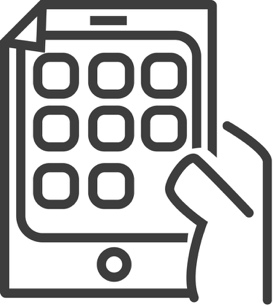 Schlaumäuse – GutenbergTechnische VoraussetzungenApp verfügbar im Apple App Store, im Google Play Store und im Windows Phone StoreBrowser eines internetfähigen Computers KostenKostenlosFach und JahrgangsstufeDeutschVorschule und Jahrgangsstufe 1Fachspezifische InhalteFörderung der phonologischen Bewusstheit VorteileÜbungen variieren hinsichtlich der Schwierigkeit App enthält verschiedene Übungen zu Reimen, Wörtern mit gleichem Anlaut oder Inlaut und KompositaSelbstständiges Entdecken der Welt der SpracheVerständliche Gliederung und intuitive Bedienoberfläche Begleitung durch die beiden Maskottchen Lingo und Lette Neben Deutsch sind sämtliche Spielanleitungen und Hinweise der Maskottchen auch in englischer, französischer und arabischer Sprache verfügbarDownloadIm Browser:www.schlaumaeuse.de/App/106-Online-spielen.htmFür iOS:apps.apple.com/de/app/schlaum%C3%A4use-gutenberg/id1254869407Für Windows Mobile:www.microsoft.com/de-de/p/schlaumause-gutenberg/9p8qc4lndk8n?activetab=pivot:overviewtabRegistrierungNicht notwendigBeim erstmaligen Öffnen der App muss eine Spielfigur ausgewählt und ein Name (Vorname, Spitz- oder Fantasiename möglich) für die Anmeldung eingegeben werdenBeim erneuten Öffnen kann mit dem zuvor angegebenen Namen weitergespielt oder ein neues Profil für einen weiteren Nutzer angelegt werdenDatenschutz Datenschutzerklärung zu finden unter:www.schlaumaeuse.de/86-Datenschutz.htm Weitere Informationen zum Datenschutz an Schulenhttps://www.schulministerium.nrw/schule-bildung/recht/datenschutz-im-schulbereichVor dem Einsatz der App empfiehlt es sich, die Nutzung mit der Schulleitung und den Verantwortlichen für den Datenschutz der Schule abzuklären.